ПОСТАНОВЛЕНИЕ МИНИСТЕРСТВА ТРУДА И СОЦИАЛЬНОЙ ЗАЩИТЫ РЕСПУБЛИКИ БЕЛАРУСЬ30 декабря 2008 г. № 210О порядке создания и деятельности комиссий для проверки знаний по вопросам охраны трудаИзменения и дополнения:Постановление Министерства труда и социальной защиты Республики Беларусь от 31 мая 2011 г. № 39 (зарегистрировано в Национальном реестре - № 8/23792 от 17.06.2011 г.);Постановление Министерства труда и социальной защиты Республики Беларусь от 24 декабря 2013 г. № 132 (зарегистрировано в Национальном реестре - № 8/28296 от 23.01.2014 г.);Постановление Министерства труда и социальной защиты Республики Беларусь от 29 мая 2020 г. № 55 (зарегистрировано в Национальном реестре - № 8/35549 от 29.06.2020 г.)На основании абзаца седьмого части второй статьи 9, части девятнадцатой статьи 25 Закона Республики Беларусь от 23 июня 2008 г. № 356-З «Об охране труда» и абзаца первого подпункта 7.1 пункта 7 Положения о Министерстве труда и социальной защиты Республики Беларусь, утвержденного постановлением Совета Министров Республики Беларусь от 31 октября 2001 г. № 1589, Министерство труда и социальной защиты Республики Беларусь ПОСТАНОВЛЯЕТ:1. Утвердить:Положение о порядке создания и деятельности комиссии республиканского органа государственного управления и иной государственной организации, подчиненной Правительству Республики Беларусь, для проверки знаний по вопросам охраны труда (прилагается);Положение о порядке создания и деятельности комиссии местного исполнительного и распорядительного органа для проверки знаний по вопросам охраны труда (прилагается);Положение о порядке создания и деятельности комиссии организации для проверки знаний работающих по вопросам охраны труда (прилагается).11. Установить форму протокола проверки знаний по вопросам охраны труда согласно приложению.2. Признать утратившими силу:постановление Министерства труда и социальной защиты Республики Беларусь от 1 августа 2002 г. № 110 «О комиссиях для проверки знаний по вопросам охраны труда» (Национальный реестр правовых актов Республики Беларусь, 2002 г., № 107, 8/8555);постановление Министерства труда и социальной защиты Республики Беларусь от 23 февраля 2006 г. № 28 «О внесении дополнений в постановление Министерства труда и социальной защиты Республики Беларусь от 1 августа 2002 г. № 110» (Национальный реестр правовых актов Республики Беларусь, 2006 г., № 55, 8/14160).3. Настоящее постановление вступает в силу после его официального опубликования.ПОЛОЖЕНИЕ
о порядке создания и деятельности комиссии республиканского органа государственного управления и иной государственной организации, подчиненной Правительству Республики Беларусь, для проверки знаний по вопросам охраны труда1. Настоящее Положение устанавливает порядок создания и деятельности комиссии республиканского органа государственного управления и иной государственной организации, подчиненной Правительству Республики Беларусь (далее – государственный орган, государственная организация), для проверки знаний по вопросам охраны труда (далее – комиссия).2. Комиссия осуществляет свою деятельность в целях проверки знаний по вопросам охраны труда руководителей организаций, их заместителей, ответственных за организацию охраны труда, главных специалистов организаций, работников служб охраны труда (специалистов по охране труда), уполномоченных должностных лиц, на которых возложены обязанности специалиста по охране труда, членов комиссий организаций для проверки знаний работающих по вопросам охраны труда (далее, если не предусмотрено иное, – работники и члены комиссии), подчиненных (входящих в состав (систему)) государственному органу, государственной организации (далее – подчиненные организации).3. Состав комиссии, включая председателя, заместителя председателя и секретаря комиссии, устанавливается приказом руководителя государственного органа, государственной организации. Комиссия действует постоянно.Председателем комиссии является заместитель руководителя государственного органа, государственной организации, в должностные обязанности которого входят вопросы организации охраны труда.4. Председатель комиссии осуществляет общее руководство деятельностью комиссии и несет персональную ответственность за ее работу. В отсутствие председателя комиссии его обязанности исполняет заместитель председателя комиссии.5. Секретарь комиссии:осуществляет организационную работу комиссии;информирует членов комиссии, работников и членов комиссий подчиненных организаций о дате, времени и месте проведения заседания комиссии;обеспечивает подготовку заседаний комиссии;ведет документацию комиссии, в том числе оформляет выписку из протокола проверки знаний по вопросам охраны труда;анализирует ход выполнения принятых комиссией решений по вопросам организации и проведения проверки знаний по вопросам охраны труда;осуществляет учет и хранение протоколов проверки знаний по вопросам охраны труда (далее – протокол);решает другие организационные вопросы, возложенные на него председателем комиссии.6. В состав комиссии включаются:руководители структурных подразделений государственного органа, государственной организации, в должностные обязанности которых входят вопросы организации охраны труда, руководители (специалисты) службы охраны труда либо уполномоченное должностное лицо, на которого возложены обязанности по охране труда, имеющее необходимую подготовку, юридической службы;работники Департамента государственной инспекции труда Министерства труда и социальной защиты (далее – Департамент государственной инспекции труда).В состав комиссии могут включаться:руководители или специалисты служб охраны труда подчиненных организаций;работники других контролирующих (надзорных) органов и Федерации профсоюзов Беларуси (по согласованию с ними).7. Информационное и организационно-техническое обеспечение деятельности комиссии осуществляется государственным органом, государственной организацией, в которых она создана.8. Комиссия в своей работе руководствуется законодательством об охране труда и настоящим Положением.9. Основными задачами комиссии являются:организация и проведение проверки знаний работников и членов комиссий подчиненных организаций по вопросам охраны труда;оказание организационной и методической помощи комиссиям подчиненных организаций;содействие в организации обучения по вопросам охраны труда работников и членов комиссий подчиненных организаций.10. Комиссия в целях выполнения возложенных на нее задач:устанавливает дату, время и место проведения проверки знаний по вопросам охраны труда;осуществляет проверку знаний работников и членов комиссий подчиненных организаций по вопросам охраны труда;анализирует работу комиссий подчиненных организаций и при необходимости принимает меры по устранению нарушений в их работе;рассматривает обращения работников на решения комиссий подчиненных организаций, при необходимости проводит проверку знаний по вопросам охраны труда у указанных работников и принимает решения, обязательные для исполнения комиссиями подчиненных организаций;вносит руководителям подчиненных организаций предложения о соответствии занимаемой должности служащего их заместителей, ответственных за организацию охраны труда, главных специалистов организаций, работников служб охраны труда (специалистов по охране труда) либо уполномоченных должностных лиц, на которых возложены обязанности специалиста по охране труда, не прошедших проверку знаний по вопросам охраны труда повторно.11. Проверка знаний по вопросам охраны труда проводится по утвержденному председателем комиссии графику, который направляется руководителям подчиненных организаций не позднее чем за 15 календарных дней до начала проверки знаний по вопросам охраны труда.Комиссия проводит проверку знаний по вопросам охраны труда в форме устного опроса в индивидуальном порядке или с применением компьютерной техники, с учетом требований нормативных правовых актов, в том числе технических нормативных правовых актов, являющихся в соответствии с законодательными актами и постановлениями Правительства Республики Беларусь обязательными для исполнения, соблюдение норм которых входит в должностные обязанности работников и членов комиссий подчиненных организаций.12. Билеты для проверки знаний по вопросам охраны труда работников и членов комиссий подчиненных организаций утверждаются председателем комиссии.13. Комиссия правомочна принимать решение при участии в ее работе не менее половины членов комиссии. Участие в работе комиссии ее председателя или заместителя председателя, работника Департамента государственной инспекции труда является обязательным. Решение принимается большинством голосов присутствующих членов комиссии. В случае равенства голосов окончательное решение принимается председателем комиссии.14. Результаты проверки знаний по вопросам охраны труда оцениваются членам комиссии в виде записи: «Прошел» или «Не прошел» и отражаются в протоколе согласно приложению к постановлению, утвердившему настоящее Положение, который составляется в двух экземплярах. Один экземпляр протокола хранится в государственном органе, организации, второй – в подчиненной организации в соответствии со сроками хранения, установленными в приложении 1 к постановлению Министерства юстиции Республики Беларусь от 24 мая 2012 г. № 140 «О перечне типовых документов Национального архивного фонда Республики Беларусь». Допускается вместо второго экземпляра протокола выдавать подчиненной организации выписку из него.Выписка из протокола подписывается председателем комиссии или заместителем председателя комиссии либо секретарем комиссии.15. Работникам и членам комиссии подчиненной организации, прошедшим проверку знаний по вопросам охраны труда, выдается удостоверение по охране труда согласно приложению 6 к постановлению Министерства труда и социальной защиты Республики Беларусь  от 28 ноября 2008 г. № 175 «Об утверждении Инструкции о порядке обучения, стажировки, инструктажа и проверки знаний работающих по вопросам охраны труда».ПОЛОЖЕНИЕ
о порядке создания и деятельности комиссии местного исполнительного и распорядительного органа для проверки знаний по вопросам охраны труда1. Настоящее Положение устанавливает порядок создания и деятельности комиссии местного исполнительного и распорядительного органа для проверки знаний по вопросам охраны труда (далее – комиссия).Для целей настоящего Положения применяются термины в значениях, установленных Законом Республики Беларусь «Об охране труда».2. Комиссия осуществляет свою деятельность в целях проверки знаний по вопросам охраны труда следующих руководителей, специалистов и иных лиц, подлежащих проверке знаний по вопросам охраны труда (далее, если не предусмотрено иное, – руководители, специалисты и иные лица, подлежащие проверке знаний):2.1. руководителей организаций, их заместителей, ответственных за организацию охраны труда, главных специалистов организаций, работников служб охраны труда (специалистов по охране труда), членов комиссий организаций для проверки знаний работающих по вопросам охраны труда, уполномоченных должностных лиц, на которых возложены обязанности специалиста по охране труда организаций, расположенных на подведомственной территории местного исполнительного и распорядительного органа и не имеющих вышестоящих (не входящих в состав (систему)) республиканских органов государственного управления и иных государственных организаций, подчиненных Правительству Республики Беларусь;2.2. работников юридических лиц, оказывающих услуги в области охраны труда;2.3. индивидуальных предпринимателей, оказывающих услуги в области охраны труда;2.4. нанимателей, являющихся физическими лицами;2.5. работающих организаций, в которых невозможно создание комиссии организации для проверки знаний работающих по вопросам охраны труда (далее – комиссия организации).3. Лица, перечисленные в подпунктах 2.1, 2.2 и 2.5 пункта 2 настоящего Положения, проходят проверку знаний по вопросам охраны труда в комиссиях по месту нахождения юридического лица.Лица, перечисленные в подпунктах 2.3 и 2.4 пункта 2 настоящего Положения, проходят проверку знаний по вопросам охраны труда в комиссиях по месту жительства.4. Состав комиссии, включая председателя, заместителя председателя и секретаря комиссии, устанавливается решением руководителя местного исполнительного и распорядительного органа. Комиссия действует постоянно.Председателем комиссии является заместитель председателя местного исполнительного и распорядительного органа, в должностные обязанности которого входят вопросы организации охраны труда.5. Председатель комиссии осуществляет общее руководство деятельностью комиссии и несет персональную ответственность за ее результаты. В отсутствие председателя комиссии его обязанности исполняет заместитель председателя комиссии.6. Секретарь комиссии:осуществляет организационную работу комиссии;информирует членов комиссии, руководителей, специалистов и иных лиц, подлежащих проверке знаний, о дате, времени и месте проведения заседания комиссии;обеспечивает подготовку заседаний комиссии;ведет документацию комиссии, в том числе оформляет выписку из протокола проверки знаний по вопросам охраны труда;анализирует ход выполнения принятых комиссией решений по вопросам организации и проведения проверки знаний по вопросам охраны труда;осуществляет учет и хранение протоколов проверки знаний по вопросам охраны труда (далее – протокол);решает другие организационные вопросы, возложенные на него председателем комиссии.7. В состав комиссии включаются работники:структурных подразделений местного исполнительного и распорядительного органа;территориальных подразделений Департамента государственной инспекции труда Министерства труда и социальной защиты (далее – территориальное подразделение Департамента государственной инспекции труда).В состав комиссии могут включаться работники других контролирующих (надзорных) органов и Федерации профсоюзов Беларуси (по согласованию с ними).Решением соответствующих местных исполнительных и распорядительных органов могут создаваться комиссии местных администраций районов в городах для проверки знаний по вопросам охраны труда, создание и деятельность которых осуществляется в порядке, установленном настоящим Положением.Члены комиссий местных администраций районов в городах, заместители руководителей этих органов, в должностные обязанности которых входят вопросы организации охраны труда, проходят проверку знаний по вопросам охраны труда в соответствующих комиссиях городских (городов областного подчинения), районных исполнительных комитетов.Члены комиссий городских (городов областного подчинения), районных исполнительных комитетов, заместители руководителей этих органов, в должностные обязанности которых входят вопросы организации охраны труда, проходят проверку знаний по вопросам охраны труда в соответствующих комиссиях областных исполнительных комитетов.Члены комиссий областных и Минского городского исполнительных комитетов, заместители руководителей этих органов, в должностные обязанности которых входят вопросы организации охраны труда, проходят проверку знаний по вопросам охраны труда в республиканской комиссии для проверки знаний руководителей и членов комиссий республиканских органов государственного управления и иных государственных организаций, подчиненных Правительству Республики Беларусь, областных и Минского городского исполнительных комитетов по вопросам охраны труда.8. Информационное и организационно-техническое обеспечение деятельности комиссии осуществляется соответствующим местным исполнительным и распорядительным органом.9. Комиссия в своей работе руководствуется законодательством об охране труда и настоящим Положением.10. Основными задачами комиссии являются:организация и проведение проверки знаний по вопросам охраны труда руководителей, специалистов и иных лиц, подлежащих проверке знаний;содействие в организации обучения по вопросам охраны труда руководителей, специалистов и иных лиц, подлежащих проверке знаний.11. Комиссия в целях выполнения возложенных на нее задач:устанавливает дату, время и место проведения проверки знаний по вопросам охраны труда;осуществляет проверку знаний по вопросам охраны труда руководителей, специалистов и иных лиц, подлежащих проверке знаний;анализирует работу комиссий организаций, принимает меры по устранению выявленных нарушений;рассматривает обращения работающих на решения комиссий организаций, при необходимости проводит проверку знаний по вопросам охраны труда указанных работающих и принимает решения, обязательные для исполнения комиссиями организаций;вносит руководителям организаций предложения о соответствии занимаемой должности служащего их заместителей, ответственных за организацию охраны труда, главных специалистов организаций, работников служб охраны труда (специалистов по охране труда), уполномоченных должностных лиц, на которых возложены обязанности специалиста по охране труда, не прошедших проверку знаний по вопросам охраны труда повторно.12. Проверка знаний по вопросам охраны труда проводится по утвержденному председателем комиссии графику, который доводится до сведения руководителей организаций, индивидуальных предпринимателей, оказывающих услуги в области охраны труда, нанимателей, являющихся физическими лицами, не позднее чем за  15 календарных дней до начала проверки знаний по вопросам охраны труда.К проверке знаний по вопросам охраны труда допускаются руководители, специалисты и иные лица, подлежащие проверке знаний, при предъявлении документа, удостоверяющего личность.Проверка знаний по вопросам охраны труда проводится комиссией в форме устного опроса в индивидуальном порядке или с применением компьютерной техники, с учетом требований нормативных правовых актов, в том числе технических нормативных правовых актов, являющихся в соответствии с законодательными актами и постановлениями Правительства Республики Беларусь обязательными для исполнения руководителями, специалистами и иными лицами, подлежащими проверке знаний по вопросам охраны труда.13. Билеты для проверки знаний по вопросам охраны труда руководителей, специалистов и иных лиц, подлежащих проверке знаний, утверждаются председателем комиссии.14. Комиссия правомочна принимать решение при участии в ее работе не менее половины членов комиссии. Участие в работе комиссии ее председателя или заместителя председателя, работника территориального подразделения Департамента государственной инспекции труда является обязательным. Решение принимается большинством голосов присутствующих членов комиссии. В случае равенства голосов окончательное решение принимается председателем комиссии.15. Результаты проверки знаний по вопросам охраны труда оцениваются членами комиссии в виде записи: «Прошел» или «Не прошел» и отражаются в протоколе согласно приложению к постановлению, утвердившему настоящее Положение, который составляется в двух экземплярах. Один экземпляр протокола хранится в местном исполнительном и распорядительном органе, второй – в организации в соответствии со сроками хранения, установленными в приложении 1 к постановлению Министерства юстиции Республики Беларусь от 24 мая 2012 г. № 140 «О перечне типовых документов Национального архивного фонда Республики Беларусь». Допускается вместо второго экземпляра протокола выдавать организации выписку из протокола.Выписка из протокола подписывается председателем комиссии или заместителем председателя комиссии либо секретарем комиссии.16. Руководителям, специалистам и иным лицам, подлежащим проверке знаний, прошедшим проверку знаний по вопросам охраны труда, выдается удостоверение по охране труда согласно приложению 6 к постановлению Министерства труда и социальной защиты Республики Беларусь от 28 ноября 2008 г. № 175 «Об утверждении Инструкции о порядке обучения, стажировки, инструктажа и проверки знаний работающих по вопросам охраны труда».17. Информация о руководителе организации или нанимателе, являющимся физическим лицом, не прошедшем проверку знаний по вопросам охраны труда, направляется комиссией в территориальное подразделение Департамента государственной инспекции труда, местный исполнительный и распорядительный орган, на подведомственной территории которого расположена данная организация или наниматель, являющийся физическим лицом, и (или) собственнику имущества.ПОЛОЖЕНИЕ
о порядке создания и деятельности комиссии организации для проверки знаний работающих по вопросам охраны труда1. Настоящее Положение устанавливает порядок создания и деятельности комиссий для проверки знаний работающих по вопросам охраны труда, которые создаются работодателями (далее – комиссия организации).Для целей настоящего Положения применяются термины в значениях, установленных Законом Республики Беларусь «Об охране труда».2. Комиссия организации осуществляет свою деятельность в целях проверки знаний по вопросам охраны труда работающих организации и членов комиссий структурных подразделений организации для проверки знаний по вопросам охраны труда работников (далее – комиссия структурного подразделения).3. Состав комиссии организации, включая председателя, заместителя председателя и секретаря комиссии организации, устанавливается приказом руководителя организации. Комиссия действует постоянно.Председателем комиссии организации является руководитель организации или его заместитель, ответственный за организацию охраны труда.4. Председатель комиссии организации осуществляет общее руководство деятельностью комиссии организации и несет персональную ответственность за ее результаты. В отсутствие председателя комиссии организации его обязанности исполняет заместитель председателя комиссии организации.5. Секретарь комиссии организации:осуществляет организационную работу комиссии организации;информирует членов комиссии организации, работающих и членов комиссий структурных подразделений организации о дате, времени и месте проведения заседания комиссии организации;обеспечивает подготовку заседаний комиссии организации;ведет документацию комиссии организации;анализирует ход выполнения принятых решений по вопросам организации и проведения проверки знаний по вопросам охраны труда;осуществляет учет и хранение протоколов проверки знаний по вопросам охраны труда (далее – протокол);решает другие организационные вопросы, возложенные на него председателем комиссии организации.6. В состав комиссии организации включаются работники служб охраны труда (специалисты по охране труда), уполномоченные должностные лица, на которых возложены обязанности специалиста по охране труда, специалисты юридической службы, главный инженер, главный энергетик, главный механик, главный технолог и другие специалисты.В состав комиссии организации при необходимости могут включаться:работники контролирующих (надзорных) органов и профессиональных союзов (по согласованию с ними);руководители (специалисты) службы охраны труда либо уполномоченные должностные лица, на которых возложены обязанности по охране труда, имеющие необходимую подготовку, вышестоящего республиканского органа государственного управления и иной государственной организации, подчиненной Правительству Республики Беларусь;работники юридических лиц (индивидуальные предприниматели), аккредитованные на оказание услуг в области охраны труда в соответствии с законодательством и прошедшие проверку знаний по вопросам охраны труда в комиссии местного исполнительного и распорядительного органа как члены комиссии организации.7. С учетом структуры, численности работающих и специфики деятельности в организации могут создаваться комиссии структурных подразделений, создание и деятельность которых осуществляется в порядке, установленном настоящим Положением.Комиссии структурных подразделений возглавляют руководители структурных подразделений организации или их заместители, ответственные за организацию охраны труда.8. В комиссии структурного подразделения проходят проверку знаний по вопросам охраны труда работники данного структурного подразделения, за исключением руководителя структурного подразделения, его заместителя, ответственного за организацию охраны труда, и членов комиссии структурного подразделения, которые проходят проверку знаний в комиссии организации.9. Проверка знаний по вопросам охраны труда проводится комиссией организации в форме устного опроса в индивидуальном порядке или с применением компьютерной техники, с учетом требований нормативных правовых актов, в том числе технических нормативных правовых актов, являющихся в соответствии с законодательными актами и постановлениями Правительства Республики Беларусь обязательными для исполнения работающими организации и членами комиссий структурных подразделений.10. Билеты для проверки знаний по вопросам охраны труда руководителей и специалистов утверждаются председателем комиссии организации.11. Билеты для проверки знаний по вопросам охраны труда работающих по профессиям рабочих разрабатываются на основе требований по охране труда для профессий рабочих и отдельных видов работ (услуг), содержащихся в нормативных правовых актах, в том числе технических нормативных правовых актах, являющихся в соответствии с законодательными актами и постановлениями Правительства Республики Беларусь обязательными для исполнения, локальных правовых актах организации, соблюдение которых входит в трудовые обязанности работающих, и утверждаются председателем комиссии организации.12. Комиссия организации и комиссия структурного подразделения организации правомочны принимать решения при участии в их работе не менее половины состава комиссий (не менее трех человек). Участие в работе комиссии организации и комиссии структурного подразделения председателя комиссии или его заместителя является обязательным.13. Решения комиссии организации и комиссии структурного подразделения о результатах проверки знаний по вопросам охраны труда принимаются большинством голосов присутствующих членов комиссии.В случае равенства голосов решение принимается председателем комиссии организации или комиссии структурного подразделения.14. Результаты проверки знаний по вопросам охраны труда оцениваются членами комиссии в виде записи: «Прошел» или  «Не прошел» и отражаются в протоколе согласно приложению к постановлению, утвердившему настоящее Положение, который хранится в организации согласно сроку хранения, установленному в приложении 1  к постановлению Министерства юстиции Республики Беларусь от 24 мая 2012 г. № 140 «О перечне типовых документов Национального архивного фонда Республики Беларусь».15. Работающим организации и членам комиссий структурных подразделений организации, прошедшим проверку знаний по вопросам охраны труда, выдается удостоверение по охране труда согласно приложению 6 к постановлению Министерства труда и социальной защиты Республики Беларусь от 28 ноября 2008 г. № 175 «Об утверждении Инструкции о порядке обучения, стажировки, инструктажа и проверки знаний работающих по вопросам охраны труда».16. Комиссия организации анализирует работу комиссий структурных подразделений и при необходимости принимает меры по устранению нарушений в их работе, рассматривает обращения работников на решения комиссий структурных подразделений, при необходимости проводит проверку знаний по вопросам охраны труда у указанных работников и принимает решения, обязательные для исполнения комиссиями структурных подразделений.17. Комиссия организации вправе проводить проверку знаний по вопросам охраны труда работающих иных организаций соответствующего профиля деятельности, в которых невозможно создание комиссии организации в порядке, установленном настоящим Положением.ФормаКомиссия для проверки знаний по вопросам охраны труда ___________________________________________________________(наименование комиссии)ПРОТОКОЛ
проверки знаний по вопросам охраны труда № _______ ___________ 20__ г.Комиссия провела проверку знаний по вопросам охраны труда:______________________________1 Графа 5 заполняется в случае, если проверка знаний по вопросам охраны труда осуществляется по билетам для проверки знаний по вопросам охраны труда.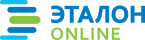 Официальная правовая информация.  Информационно-поисковая система ”ЭТАЛОН-ONLINE“, 28.09.2023  Национальный центр правовой информации Республики БеларусьМинистрВ.Н.ПотупчикСОГЛАСОВАНОМинистр транспорта
и коммуникаций
Республики БеларусьВ.Г.Сосновский23.12.2008СОГЛАСОВАНОМинистр промышленности
Республики БеларусьА.М.Русецкий23.12.2008СОГЛАСОВАНОМинистр энергетики
Республики БеларусьА.В.Озерец23.12.2008СОГЛАСОВАНОПервый заместитель Министра
по чрезвычайным ситуациям
Республики БеларусьВ.В.Карпицкий22.12.2008СОГЛАСОВАНОМинистр обороны
Республики БеларусьЛ.С.Мальцев15.12.2008СОГЛАСОВАНОМинистр связи
и информатизации
Республики БеларусьН.П.Пантелей12.12.2008СОГЛАСОВАНОМинистр образования
Республики БеларусьА.М.Радьков15.12.2008СОГЛАСОВАНОМинистр лесного хозяйства
Республики БеларусьП.М.Семашко10.12.2008СОГЛАСОВАНОМинистр здравоохранения
Республики БеларусьВ.И.Жарко16.12.2008СОГЛАСОВАНОМинистр сельского
хозяйства и продовольствия
Республики БеларусьС.Б.Шапиро08.12.2008СОГЛАСОВАНОМинистр жилищно-
коммунального хозяйства Республики БеларусьВ.М.Белохвостов16.12.2008СОГЛАСОВАНОМинистр архитектуры
и строительства
Республики БеларусьА.И.Селезнев16.12.2008СОГЛАСОВАНОПредседатель Белорусского
государственного концерна
пищевой промышленности
«Белгоспищепром»И.И.Данченко16.12.2008СОГЛАСОВАНО
Заместитель председателя
Белорусского государственного
концерна по нефти и химииМ.И.Осипенко16.12.2008СОГЛАСОВАНОПредседатель
Брестского областного
исполнительного комитетаК.А.Сумар16.12.2008СОГЛАСОВАНОЗаместитель председателя
Витебского областного
исполнительного комитетаВ.П.Николайкин15.12.2008СОГЛАСОВАНОПредседатель
Гомельского областного
исполнительного комитетаА.С.Якобсон23.12.2008СОГЛАСОВАНОПредседатель
Гродненского областного
исполнительного комитетаВ.Е.Савченко10.12.2008СОГЛАСОВАНОПредседатель
Минского областного
исполнительного комитетаЛ.Ф.Крупец15.12.2008СОГЛАСОВАНОПервый заместитель председателя
Могилевского областного
исполнительного комитетаВ.В.Кравцов23.12.2008СОГЛАСОВАНОПредседатель
Минского городского
исполнительного комитетаМ.Я.Павлов15.12.2008УТВЕРЖДЕНОПостановлениеМинистерства трудаи социальной защитыРеспублики Беларусь30.12.2008 № 210(в редакции постановленияМинистерства трудаи социальной защитыРеспублики Беларусь29.05.2020 № 55)УТВЕРЖДЕНОПостановлениеМинистерства трудаи социальной защитыРеспублики Беларусь30.12.2008 № 210(в редакции постановленияМинистерства трудаи социальной защитыРеспублики Беларусь29.05.2020 № 55)УТВЕРЖДЕНОПостановлениеМинистерства трудаи социальной защитыРеспублики Беларусь30.12.2008 № 210(в редакции постановленияМинистерства трудаи социальной защитыРеспублики Беларусь29.05.2020 № 55)Приложениек постановлению
Министерства труда
и социальной защиты
Республики Беларусь
30.12.2008 № 210
(в редакции постановления
Министерства труда
и социальной защиты
Республики Беларусь
29.05.2020 № 55)Комиссия в составе:председатель комиссии_____________________________________________________(должность служащего, фамилия, инициалы)члены комиссии:_____________________________________________________(должность служащего, фамилия, инициалы)_____________________________________________________(должность служащего, фамилия, инициалы)_____________________________________________________(должность служащего, фамилия, инициалы)№
п/пФамилия, собственное имя, отчество (если таковое имеется) лица, проходящего проверку знанийПрофессия рабочего, должность служащего или отдельный вид работ (услуг) лица, проходящего проверку, наименование организации (индивидуальный предприниматель, вид деятельности)Вид проверки знанийНомер билета1Результаты проверки знаний (прошел, не прошел)Роспись лица, проходившего проверку знаний по вопросам охраны труда1234567Председатель комиссии_____________________________________(личная подпись)(инициалы, фамилия)Члены комиссии:_____________________________________(личная подпись)(инициалы, фамилия)_____________________________________(личная подпись)(инициалы, фамилия)